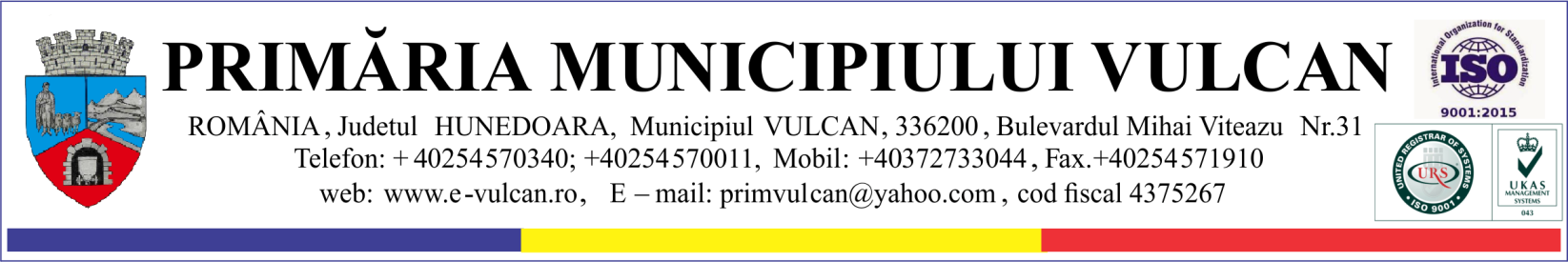 DISPOZIŢIA NR.409 /2023          privind convocarea ședinței ordinare a Consiliului local Vulcan pentru data de 25.05.2023PRIMARUL MUNICIPIULUI VULCAN,           Având în vedere referatul secretarului general al municipiului Vulcan înregistrat sub                                    nr. 26896/19.05.2023  din care rezultă necesitatea convocării unei ședințe ordinare a consiliului local.În temeiul art. 133, alin. (1) , art. 134 alin. (1) lit. a), alin. (3) lit. a), alin (5), art. 135, art. 155 alin. (1) lit. b), lit. e), alin. 3, lit. b), art.136, alin. (1) și  ale art. 196 alin. (1) lit. b) din O.U.G                           nr. 57/2019 privind Codul administrativ, actualizat.DISPUNE: ART.1. Convoacă Consiliul local al municipiului Vulcan în ședință ordinară pentru joi,  25.05.2023, ora 1000, desfășurată cu participarea fizică a consilierilor locali, în sala de ședințe a Consiliului Local din cadrul Primăriei municipiului Vulcan, cu proiectul  ordinii de zi prevăzut în Anexa la  prezenta  Dispoziție, care face parte integrantă din aceasta.            ART.2 (1) Materialele înscrise pe proiectul ordinii de zi pot fi consultate la sediul Primăriei municipiului Vulcan, cam.18, fiind transmise și pe adresele de e-mail ale consilierilor locali, potrivit opțiunii acestora.                        (2)Proiectele de hotărâri se avizează de către comisiile de specialitate din cadrul Consiliului local al municipiului Vulcan, în baza competențelor acestora, conform Anexei menționate la Art. 1.                        (3) Membrii Consiliului local al municipiului Vulcan sunt invitați să formuleze și să depună amendamente asupra proiectelor de hotărâri.           ART. 3 Împotriva prevederilor prezentei  dispoziţii se poate face contestaţie în conformitate cu prevederile Legii nr. 554/2004 privind contenciosul administrativ, cu modificările şi completările ulterioare.                                ART.4 Prezenta dispoziţie se comunică Prefectului judeţului Hunedoara,  primarului municipiului Vulcan, secretarului general al municipiului Vulcan, consilierilor locali în funcţie, şi se aduce la cunoştinţă locuitorilor municipiului Vulcan prin mass-media, prin afișarea pe pagina de internet a unității administrativ teritoriale, sau prin orice alt mijloc de publicitate .                                                          VULCAN,    19.05.2023                     PRIMAR                                          CONTRASEMNEAZĂ: SECRETAR GENERAL                                                                                                                                                                                                                                                                                                                       Ec. MERIȘANU CRISTIAN-ION                                          Jr. ROGOBETE MIHAELA                                                                          ANEXA LA DISPOZIȚIA NR. 409/2023    PROIECTUL  ORDINII DE ZIAL ȘEDINȚEI ORDINARE A CONSILIULUI LOCAL VULCAN DIN DATA DE25 MAI 20231. PROIECT DE HOTĂRÂRE   privind rectificarea bugetului local pe anul 2023                                                                                                                                                              Iniţiator: Primarul municipiului Vulcan2.PROIECT DE HOTĂRÂRE pentru modificarea HCL nr. 247/2022 privind aprobarea numărului de burse precum și a cuantumului acestora pentru elevii din învățământul preuniversitar de stat pentru anul școlar  2022-2023;                                                                                         Iniţiator: Primarul municipiului Vulcan3.PROIECT DE HOTĂRÂRE privind respingerea plângerii prealabile formulată de către doamna Leonte Luminița, înregistrată la Primăria Municipiului Vulcan sub nr. 24783/03.05.2023 împotriva Hotărârii Consiliului Local nr. 69/2023 privind aprobarea organigramei și a statului de funcții al Primăriei Municipiului Vulcan;                                                                                        Iniţiator: Primarul municipiului Vulcan4.PROIECT DE HOTĂRÂRE privind aprobarea cuantumului cotizaţiei de membru a  Municipiului Vulcan  în Asociaţia de Dezvoltare Intercomunitară  pentru transport public zonal Green Line - Valea Jiului pentru anul 2023                                                                                         Iniţiator: Primarul municipiului Vulcan5.PROIECT DE HOTĂRÂRE privind darea în folosință gratuită Serviciului Public de Salubrizare  – Vulcan a unor imobile  aparţinând domeniului public al municipiului Vulcan, situate pe str. Avram Iancu, nr. 5                                                                                         Iniţiator: Primarul municipiului Vulcan6.PROIECT DE HOTĂRÂRE privind  aprobarea  Devizului general actualizat pentru obiectivul de  investiții: „Înființare centru de resurse comunitare pentru persoane din comunități dezavantajate” SMIS 153954                                                                                        Iniţiator: Primarul municipiului Vulcan7.PROIECT DE HOTĂRÂRE privind aprobarea bugetului total al investiției în acord cu Actul adițional nr. 1 la Contractul de finanțare nr. C3I1B0122000107 pentru proiectul "Construirea de insule ecologice digitalizate supraterane în municipiul Vulcan, județul Hunedoara", cod proiect: C3I1B0122000107, finanțat prin Planul Național de Redresare și Reziliență, Apel                                            nr. PNRR/2022/C3/S/I.1.B.l                                                                                       Iniţiator: Primarul municipiului Vulcan8.PROIECT DE HOTĂRÂRE privind aprobarea încheierii Contractului-cadru vizând acoperirea costurilor nete pentru colectarea și transportul, stocarea temporară, sortarea și valorificarea efectivă a deșeurilor de ambalaje la nivelul A.D.I. S.I.G.D. Județul Hunedoara, între A.D.I. S.I.G.D. Județul Hunedoara și diferite OIREP-uri Iniţiator: Primarul municipiului Vulcan 9.PROIECT DE HOTĂRÂRE privind aprobarea  Regulamentului de organizare și funcționare al Seviciului Public Comunitar Local de Evidență a Persoanelor al Municipiului Vulcan                                                                                                  Iniţiator: Primarul municipiului Vulcan10.PROIECT DE HOTĂRÂRE privind analiza stadiului de înscriere a datelor în Registrul agricol al municipiului Vulcan, pentru trimestrul I  al anului 2023                                                                                        Iniţiator: Primarul municipiului Vulcan  11.PROIECT DE HOTĂRÂRE privind aprobarea unui schimb de terenuri                                                                                        Iniţiator: Primarul municipiului Vulcan12.PROIECT DE HOTĂRÂRE  privind aprobarea trecerii din domeniul public în domeniul privat al Municipiului Vulcan a imobilului teren în suprafață de 1590 mp, situat in Str. Căprioara, nr. 3 înscris în C.F 62297 Vulcan, nr. cad. 62297                                                                                          Iniţiator: Primarul municipiului Vulcan13.PROIECT DE HOTĂRÂRE privind aprobarea trecerii din proprietatea Statului Roman în domeniul privat al Municipiului Vulcan a imobilului teren în suprafață de 101 mp, situat in Bdul. Mihai Viteazu înscris în CF 63714 Vulcan, nr. cad. 70                                                                                          Iniţiator: Primarul municipiului Vulcan14. PROIECT DE HOTĂRÂRE privind aprobarea trecerii din domeniul public în domeniul privat al Municipiului Vulcan a imobilului teren, situat în Vulcan, str. Nicolae Titulescu, înscris în C.F 63510 Vulcan, nr. cad. 63510, în suprafața de 36 mp                                                                                          Iniţiator: Primarul municipiului Vulcan15.PROIECT DE HOTĂRÂRE privind aprobarea Strategiei de dezvoltare a Asociaţiei de Dezvoltare Intercomunitară ”Apa Valea Jiului”                                                                                        Iniţiator: Primarul municipiului Vulcan16.PROIECT DE HOTĂRÂRE privind aprobarea Strategiei de Dezvoltare Locală a Municipiului Vulcan                                                                                        Iniţiator: Primarul municipiului Vulcan17.PROIECT DE HOTĂRÂRE privind completarea anexei la H.C.L. nr. 152/2022 referitoare la stabilirea salariilor de bază pentru personalul contractual din cadrul Serviciului Public de Salubrizare – Vulcan din subordinea Consiliului Local Vulcan                                                                                        Iniţiator: Primarul municipiului Vulcan  18. PROIECT DE HOTĂRÂRE privind aprobarea Listei de priorităţi a solicitanţilor îndreptăţiti                 la   repartizarea, cu titlu de închiriere, a unei locuinţe sociale din  municipiul Vulcan                                                                                  Iniţiator: Viceprimarul municipiului Vulcan19.PROIECT DE HOTĂRÂRE privind repartizarea unor locuințe sociale situate pe strada Căprioara,  nr. 3,  bl. C1 și C3                                                                                   Iniţiator: Viceprimarul municipiului Vulcan20.Întrebări, interpelări.Spre avizare Comisiilor de specialitate:        1.Comisia  de  specialitate : Activităţi economico-financiare şi agricultură: punct nr. 1,2, 4,5.6,7. 17,  2.Comisia  de  specialitate   : Juridică și de disciplină :   3, 8-14, 18-19.                                                                                                        PRIMAR,                               CONTRASEMNEAZĂ :  SECRETAR GENERAL,                                                                                                                                                                                                                                                                                                                                   MERIȘANU CRISTIAN-ION                                   ROGOBETE MIHAELA                                                                        Redactat :  Secretar  general Rogobete Mihaela